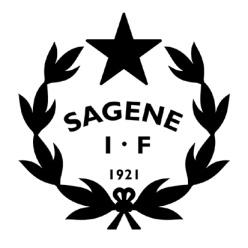 Tid: 		02.04.2020 kl. 18- 20.Sted:		DigitaltInviterte:	Hele styret.Frafall: 	 	SAKSLISTE STYREMØTEÅpning av møtetGodkjenning av innkalling.Vedlegg: Innkalling styremøte 02.04.2020.Vedtak: Innkallingen godkjennes uten anmerkninger. Godkjenning av protokollerVedlegg: Protokoll styremøte 28.01.2020Vedtak: Protokollene godkjennes uten anmerkninger.  Vedtakssaker Sagene IF sykkel – Veien videre for sykkelgruppa? Notat vedlagt. Årsmøtet 2020 digitalt? – NIF har laget en veileder, se her. Godkjenning og signering av årsmøtepapirer – Alle papirer ligger her. Årets stjerne i stripe 2019? – Innsendte kandidater ligger vedlagt.Corona- situasjonen?  – Status og veien videre? Info til medlemmer er lagt ut her. Ideer som har kommet opp: Skal vi tilby trening på nett og bruke det som en forsiktig oppstart av en trim- avdeling? Driftsleder har laget et forslag til nettbutikk for Sagene IF, er dette noe vi skal gå for?  Fokus på at flest mulig gjennomfører Ren utøver mens aktiviteten er stengt. Utfordringer vi må løse: Oppfølging av vedtak i AU- møte 16/3 2020 sak 18/20 del 4): Vedtaket i svart, status pt i rødt:Tapte inntekter: Kiosk, utleie, FFO, garderobeavgift, treningsavgift? Oslo sommertid?, Norway cup?Overslag over tapte inntekter (overskudd) hvis dette varer i 6 mnd: Kiosk: 30.000 kr, Utleie: 110.000 kr, FFO: 50.000 kr, Tine fotballskole: 50.000 kr, Treningsavgift, hvis 10% til ikke betaler: 200.000 kr, Oslo Sommertid og Norway cup: 460.000 kr = til sammen 900.000 kr. NIF har bedt oss dokumentere månedlige tap fom mars i en egen undersøkelse, daglig leder er i gang med dette arbeidet.Tiltak: Kutte kostnader: Permittere ansatte, redusere renhold, Voldsløkka garderober stengt, innkjøpsstans, selge varene i kiosken i poser til medlemmene ved forhåndsbestilling/henting.Status: Alle tiltak er gjennomført. Permitteringer: 6 ansatte/3,2 årsverk + 59 stk på midlertidige/timesbaserte kontrakter6 ansatte = om lag 120.000 kr pr mnd, 59 stk om lag 80.000 kr pr mnd (usikkert)Fakta; Sagene IFs kostnader: 60% knyttet til aktiviteten, 10% til anlegg, og 30% til admin. Det er admin kostnadene som er vanskeligst å stoppe. Avklare med store bidragsytere på inntektssiden om tilskuddene komme som normalt (bydel, kommune, stiftelser, Bufdir…).Status: Alle offentlige tilskudd, tilskudd fra fond/stiftelser og alle driftstilskudd for anlegg kommer som vanlig og når de skal, Bufdir sitt tilskudd til Etter skoletid er noe forsinket vet ikke hvor mye.Fakta: Sagene IFs inntekter: 1/3 medlemsavgifter, 1/3 anlegg (inkl. kiosk og utleie), 1/3 offentlige tilskudd. Det er inntektene knyttet til medlemsavgifter og til anlegg (utleie og kiosk) vi mister. Gjennomgang av all avtaler og forpliktelser. Status: Startet på dette, men ikke i mål. Vi har jobbet mye med dette siste par årene, så vi har ikke mange avtaler vi ikke har behov for. De fleste av våre store leverandører er fleksible ift betalingsfrister og utsettelser osv, vi har vært i dialog med alle. Sende ut treningsavgiften 2020 1. april, med brev fra styret (Hvis vedtatt i styret).Status: Hvis styret vedtar at den skal sendes ut, så vil admin utføre dette fredag 3. AprilFakta: Vi er helt avhengig av å få inn treningsavgiften hvis klubben ikke skal gå konk. Lage tilbud til leietakere der det lønner seg å booke om, istedenfor å avbestille. Status: Alle leietakere har besluttet å utsette og ikke avlyse, men det betyr at det blir færre nye tider å leie ut fra høsten av, så vi taper uansett mye på dette. Fakturere alt vi skal fakturere, også ta tilbakemeldingene når de kommer. Status: Kun fått en kunde som ønsker refusjon/rabatt, men det er mange som ikke har fått faktura enda. Basere oss på at Oslo sommertid og Norway cup blir avlyst. Status: OST – Vet ikke enda, NC – vi ha signert kontrakt de planlegger for at det blir. Hvis begge deler blir avlyst, så bør vi finne alternative dugnader.  Stoppe foreldrebetaling av FFO fom 1. april. Status: GjortDL skal bruke tid på å kreve inn de over 600.000 kr vi har i utstående medlems- og treningsavgifter. Status: Ila jan og feb 2010 har det kommet inn over 150.000 kr. Ikke kommet i gang med ringe/sms/epost runder enda.DL skal lage et alternativt budsjett for 2020 med alle nye forutsetninger.Status: Laget for hovedlaget og drift, ikke for avdelingene.Utsendelse av treningsavgiften? – Se forslag fra AU. Vedtak AU møte 16/3 2020 sak 18/20 del 2): Saken settes opp på styremøtet 26/3 (2/4) Følgende forslag skal legges fram for styret: Styret vedtar de forslagene til treningsavgift som avdelingene har laget til årsmøtet. (se årsmøtepapirene)Faktura sendes ut 1. april som vanlig og i tråd med styrevedtaket. (Sendes ut fredag 3/4)Det skal legges et brev ved fakturaen der styret forklarer hvorfor vi velger å sende ut fakturaen nå og hva man kan gjøre hvis en ikke har penger til å betale. DL skal forankre forslaget i avdelingene før styremøtet. (OK for alle)Arvid skal lage utkast til brev fra styret. (Ligger vedlagt)Orienteringssaker (20 min)Faste saker som settes opp på hvert møte: Vinterdrift 2019/2020 – Ferdig! Regnskapsrapport pr. 31. desember 2019 Rapport utestående fordringer.Kartleggingsskjema avdelingene.Avviksrapportering HMS.Vedtaksprotokollen.MØTEPLAN 2020STYRESAKER FREMOVER:Oppfølging av utbyggingen av Voldsløkka sør - høringssvar. Møte- og kursplan 2020 (AU)Revidering årshjul (AU)Anbefalinger fra økonomigruppaBudsjett 2020Allidrett – Mål og organisering? GDPR – nye personvernregler i Sagene IF. Rehabilitering av tennisbanene på Voldsløkka - drift. Anleggssituasjonen for Sagene IF fotball – Status og løsninger.Nye idretter – Håndball? Badminton? Nytt medlemsregister og ny nettside100- års jubileumFornye Anti- doping policy (nytt styret)Gjennomføre bedre klubb (nytt styre)MøteUkedagDatoTidspktStedStyretTorsdag2/418:00DigitaltÅrsmøteTorsdag18:00StyremøteTorsdag16/418:00KlubbhusetStyreseminarTorsdag7/518:00KlubbhusetAUTirsdag19/518:00KlubbhusetStrategiTirsdag2/618:00KlubbhusetStyretTirsdag16/618:00KlubbhusetAUTirsdag11/818:00KlubbhusetStyretTirsdag25/818:00KlubbhusetStrategiTirsdag15/918:00KlubbhusetAUTirsdag22/918:00KlubbhusetStyretTirsdag20/1018:00KlubbhusetAUTirsdag10/1118:00KlubbhusetStrategiTirsdag17/1118:00KlubbhusetStyret + julebordTorsdag17/1218:00Klubbhuset